Museen in ganz Oberösterreich laden ein!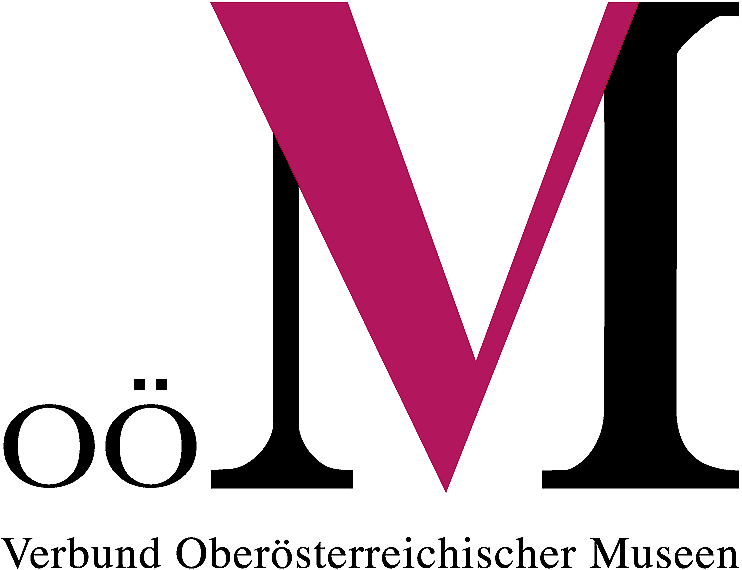 
Aktionswoche zum Internationalen Museumstagim Inn- und Hausruckviertel13. bis 21. Mai 2017			   						         Leonding, April 2017Bildinformationen 001: Am Dienstag, 16. Mai 2017 um 19:00 Uhr lädt das Museum Innviertler Volkskundehaus zur Eröffnung des Lern- und Gedenkortes Ried im Innkreis im Charlotte-Taitl-Haus. (c) Museum Innviertler Volkskundehaus002: Das Freilichtmuseum Brunnbauerhof in Andorf bietet am 19. Mai 2017 von 18:00 bis 19:00 Uhr einen Sagen-Erzählabend für Kinder. (c) Freilichtmuseum Brunnbauerhof - Christian Himsl003: Das Evangelische Museum Oberösterreich in Rutzenmoos lädt bei ermäßigtem Eintritt zum Tag der offenen Tür und zur Besichtigung der aktuellen Sonderausstellung "Reformation – Gegenreformation“  -  Interessante Leihgaben aus den Stiften Oberösterreichs am Samstag, 20. Mai 2017.  (c) Evangelisches Museum Oberösterreich004: Am 21. Mai lädt das DARINGER Kunstmuseum um  14:00 Uhr zur Ausstellungseröffnung "Sturschädel und andere Hauptsachen - Der Kopf bei Daringer". Die Eröffnung findet im Kneipp-Kurhaus Aspach statt. (c) DARINGER Kunstmuseum Aspach005: Der Brunnbauerhof in Andorf lädt zum Pramtaler und Internationalen Museumstag am 21. Mai ein, ihn mit einem Besuch offiziell aus seinem Winterschlaf zu holen. Für die Besucher gibt es kostenlose Führungen durch den typischen Innviertler Vierseithof und authentische Volksmusik in der Bauernstube. (c) Freilichtmuseum Brunnbauerhof - Christian Himsl006: Die Furthmühle in Pram steht am 21. Mai, dem Pramtaler und Internationalen Museumstag unter dem Motto „Alles dreht sich“ und bietet ein buntes Programm für Jung und Alt. (c) Verbund Oö. Museen007: Das Haager Heimatmuseum - Schloss Starhemberg lädt am Pramtaler und Internationalen Museumstag zum Besuch der Sonderausstellung „kunst.handwerk[s].kunst“. (c) Verbund Oö. Museen008: Die Schau „Raaber Sammler“, die schon im Vorjahr im Heimathaus Raab zu besichtigen war, wurde erweitert und präsentiert interessante Einblicke in die Sammlerleidenschaft von Raaber Bürgern. (c) Heimathaus Raab009: Zum Pramtaler und Internationalen Museumstag am 21. Mai erwartet Sie im LIGNORAMA Holz- und Werkzeugmuseum die Sonderausstellung „Bienen - Bestäuber der Welt“, außerdem Köstlichkeiten von der Biene.  (c) Heidi und Hans-Jürgen Koch010: Im oberösterreichweit einzigen „Museum in der Schule“ in Taufkirchen an der Pram können Sie sich am Pramtaler und Internationalen Museumstag im Rahmen der aktuellen Sonderausstellung auf einen fachkundigen Streifzug durch die Geschichte der Fotografie begeben. (c) Museum in der Schule_________________Alle Fotos stehen im Zuge der Ausstellungsbewerbung honorarfrei zur Verfügung. Für Bilder in druckfähiger Auflösung und bei weiteren Bildwünschen wenden Sie sich bitte an Mag. Elisabeth Kreuzwieser: kreuzwieser@ooemuseumsverbund.at.Rückfragehinweis:Verbund Oberösterreichischer MuseenWelser Straße 204060 LeondingTel.: +43 (0)732/68 26 16E-Mail: office@ooemuseumsverbund.at  www.ooemuseumsverbund.at|www.ooegeschichte.at 	